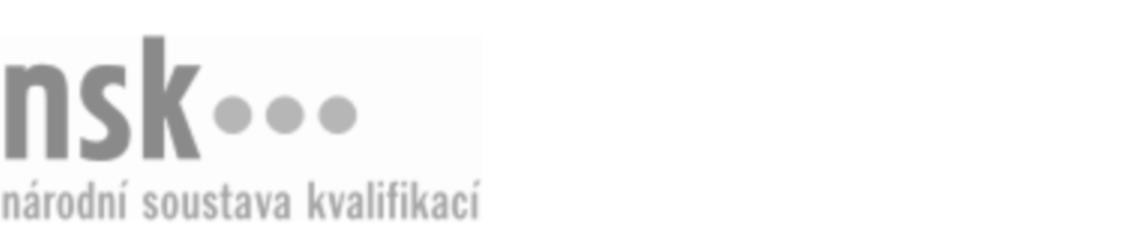 Autorizované osobyAutorizované osobyAutorizované osobyAutorizované osobyAutorizované osobyAutorizované osobyAutorizované osobyAutorizované osobyRecepční v hotelovém provozu (kód: 65-033-M) Recepční v hotelovém provozu (kód: 65-033-M) Recepční v hotelovém provozu (kód: 65-033-M) Recepční v hotelovém provozu (kód: 65-033-M) Recepční v hotelovém provozu (kód: 65-033-M) Recepční v hotelovém provozu (kód: 65-033-M) Recepční v hotelovém provozu (kód: 65-033-M) Recepční v hotelovém provozu (kód: 65-033-M) Autorizující orgán:Autorizující orgán:Ministerstvo pro místní rozvojMinisterstvo pro místní rozvojMinisterstvo pro místní rozvojMinisterstvo pro místní rozvojMinisterstvo pro místní rozvojMinisterstvo pro místní rozvojMinisterstvo pro místní rozvojMinisterstvo pro místní rozvojMinisterstvo pro místní rozvojMinisterstvo pro místní rozvojMinisterstvo pro místní rozvojMinisterstvo pro místní rozvojSkupina oborů:Skupina oborů:Gastronomie, hotelnictví a turismus (kód: 65)Gastronomie, hotelnictví a turismus (kód: 65)Gastronomie, hotelnictví a turismus (kód: 65)Gastronomie, hotelnictví a turismus (kód: 65)Gastronomie, hotelnictví a turismus (kód: 65)Gastronomie, hotelnictví a turismus (kód: 65)Povolání:Povolání:RecepčníRecepčníRecepčníRecepčníRecepčníRecepčníRecepčníRecepčníRecepčníRecepčníRecepčníRecepčníKvalifikační úroveň NSK - EQF:Kvalifikační úroveň NSK - EQF:444444Platnost standarduPlatnost standarduPlatnost standarduPlatnost standarduPlatnost standarduPlatnost standarduPlatnost standarduPlatnost standarduStandard je platný od: 01.03.2023Standard je platný od: 01.03.2023Standard je platný od: 01.03.2023Standard je platný od: 01.03.2023Standard je platný od: 01.03.2023Standard je platný od: 01.03.2023Standard je platný od: 01.03.2023Standard je platný od: 01.03.2023Recepční v hotelovém provozu,  29.03.2024 13:10:45Recepční v hotelovém provozu,  29.03.2024 13:10:45Recepční v hotelovém provozu,  29.03.2024 13:10:45Recepční v hotelovém provozu,  29.03.2024 13:10:45Recepční v hotelovém provozu,  29.03.2024 13:10:45Strana 1 z 2Strana 1 z 2Autorizované osobyAutorizované osobyAutorizované osobyAutorizované osobyAutorizované osobyAutorizované osobyAutorizované osobyAutorizované osobyAutorizované osobyAutorizované osobyAutorizované osobyAutorizované osobyAutorizované osobyAutorizované osobyAutorizované osobyAutorizované osobyNázevNázevNázevNázevNázevNázevKontaktní adresaKontaktní adresa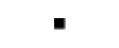 Česká barmanská asociace, z.s.Česká barmanská asociace, z.s.Česká barmanská asociace, z.s.Česká barmanská asociace, z.s.Česká barmanská asociace, z.s.Šimáčkova 704/135, 62800 BrnoŠimáčkova 704/135, 62800 BrnoČeská barmanská asociace, z.s.Česká barmanská asociace, z.s.Česká barmanská asociace, z.s.Česká barmanská asociace, z.s.Česká barmanská asociace, z.s.Šimáčkova 704/135, 62800 BrnoŠimáčkova 704/135, 62800 BrnoŠimáčkova 704/135, 62800 BrnoŠimáčkova 704/135, 62800 BrnoStřední škola gastronomie, oděvnictví a služeb, Frýdek-Místek, příspěvková organizaceStřední škola gastronomie, oděvnictví a služeb, Frýdek-Místek, příspěvková organizaceStřední škola gastronomie, oděvnictví a služeb, Frýdek-Místek, příspěvková organizaceStřední škola gastronomie, oděvnictví a služeb, Frýdek-Místek, příspěvková organizaceStřední škola gastronomie, oděvnictví a služeb, Frýdek-Místek, příspěvková organizaceTř. T. G. Masaryka 451, 73801 Frýdek-MístekTř. T. G. Masaryka 451, 73801 Frýdek-MístekStřední škola gastronomie, oděvnictví a služeb, Frýdek-Místek, příspěvková organizaceStřední škola gastronomie, oděvnictví a služeb, Frýdek-Místek, příspěvková organizaceStřední škola gastronomie, oděvnictví a služeb, Frýdek-Místek, příspěvková organizaceStřední škola gastronomie, oděvnictví a služeb, Frýdek-Místek, příspěvková organizaceStřední škola gastronomie, oděvnictví a služeb, Frýdek-Místek, příspěvková organizaceTř. T. G. Masaryka 451, 73801 Frýdek-MístekTř. T. G. Masaryka 451, 73801 Frýdek-MístekRecepční v hotelovém provozu,  29.03.2024 13:10:45Recepční v hotelovém provozu,  29.03.2024 13:10:45Recepční v hotelovém provozu,  29.03.2024 13:10:45Recepční v hotelovém provozu,  29.03.2024 13:10:45Recepční v hotelovém provozu,  29.03.2024 13:10:45Strana 2 z 2Strana 2 z 2